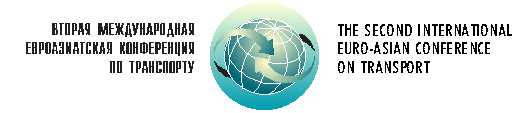 ДЕКЛАРАЦИЯ 
принятая Международной евроазиатской
Конференцией по транспорту 
(Санкт-Петербург, 12-13 мая 1998 г.)Представители правительств и парламентов европейских и азиатских стран, международных организаций, занимающиеся вопросами транспорта, и международных финансовых институтов, встретившись на Международной евроазиатской конференции по транспорту в г. Санкт-Петербурге 12-13 мая 1998 г.,принимая во внимание Декларации и доклады Второй и Третьей Общеевропейских конференций по транспорту (Крит, март 1994 г.; Хельсинки, июнь 1997 г.) и Конференции по транспорту и окружающей среде ЕЭК ООН (Вена, ноябрь 1997 г.),ссылаясь на решения Конференции министров по инфраструктуре (Нью-Дели, октябрь 1996 г.) начать реализовывать Нью-Делийский план действий по развитию инфраструктуры в Азии и Тихом Океане (1997-2006 гг.),признавая решающую роль транспорта в устойчивом развитии экономики и продвижении процесса социального развития стран Европы и Азии,признавая также растущую потребность в надежных и эффективных транспортных связях между Европой и Азией для развития международной и межрегиональной торговли, туризма и экономического сотрудничества,принимая во внимание, что постепенное открытие транспортных рынков и развитие принципов рыночной экономики стран Европы и Азии требует более тесного сотрудничества в области транспорта,учитывая, что экономические, социальные, технологические аспекты, вопросы безопасности и экологии транспортной политики создают новые возможности и новые требования для всех стран Европы и Азии,принимая во внимание важную роль ЕЭК ООН и ЭСКАТО ООН в развитии евроазиатских транспортных связей,будучи убежденными в том, что создание согласованных и эффективных евроазиатских транспортных связей требует сближения национальных законодательств и предписаний с международными транспортными соглашениями и конвенциями, включая разработанные ЕЭК ООН и ЭСКАТО ООН, упрощения и гармонизацию таможенных и других процедур пересечения границ, скоординированного развития соответствующей транспортной инфраструктуры и дальнейшего исследования транспортных проблем,оценивая важность мероприятий, внедренных ЕЭК ООН, ЭСКАТО ООН, Европейской Комиссией, ЕКМТ и другими международными организациями, связанных с развитием международных и межрегиональных транспортных связей и услуг в Европе и Азии, а также между двумя этими континентами, настоящим,Подтверждают меры и решения, принятые до настоящего времени в целях развития       эффективных  евроазиатских транспортных связей, включая:1. Рекомендации общеевропейских и общеазиатских транспортных форумов по развитию трансконтинентальных транспортных связей между Европой, Средней Азией и Дальним Востоком, включая:Северный морской путь; Транссибирскую железнодорожную магистраль, соединяющую Европу с Дальним Востоком и Юго-Восточной Азией;направления от Москвы до Новороссийска (Черное море) и Астрахани (Каспийское море);соединение Каспийского и Черного морей через Волго-Донской канал и далее - соединение с рядом Критских коридоров, а именно, коридорами VII (Дунай) и IX, как возможными элементами Черноморской Общеевропейской транспортной зоны (PETrA)Евроазиатские транспортные связи, соединяющие Европу с Кавказом и Центральной Азией (ТРАСЕКА).2. Меморандумы о взаимопонимании по развитию общеевропейских транспортных коридоров, относящихся к евроазиатским связям, в частности, коридор II (Берлин - Варшава - Минск - Москва- Нижний Новгород) и относящиеся инициативы в области железнодорожного транспорта и автодорог с целью содействия развитию торговли между Западной Европой и Уральским регионом (Екатеринбург), коридор IX (Хельсинки - Санкт-Петербург - Москва/Псков - Киев - Александрoполис) с некоторыми ответвлениями между Балтийским и Черным морями, и Баренцево - Евроарктическая и Черноморская Общеевропейские транспортные зоны (PETrAs).3. Интегрированный проект ЭСКАТО ООН по развитию транспортной наземной инфраструктуры в Азии (ALTID), объединяющий проекты азиатских шоссейных дорог и трансазиатской железной дороги , а также связанные с упрощением наземных перевозок.4. Международные конвенции и соглашения, разработанные в рамках ЕЭК ООН, решения и резолюции ЭСКАТО ООН (включая резолюцию 52/9 ЭСКАТО ООН о внутриазиатских и евроазиатских транспортных мостах) и решения, одобренные ЕКМТ.5. Соглашения об Ассоциации между ЕС и странами Центральной и Восточной Европы (Европейские Соглашения), а также Соглашения о партнерстве и сотрудничестве между ЕС и Россией, Украиной и с другими странами Восточной Европы, которые обеспечивают необходимые юридические рамки для усиления сотрудничества в области транспорта.6. Обращение Европейского Совета, состоявшегося в Люксембурге в 1997 г., к Европейской Комиссии представить промежуточный отчет по вопросу Северного Измерения ЕС может содействовать развитию эффективных евроазиатских транспортных связей в Восточной Европе.Считают, что согласованные и эффективные евроазиатские транспортные связи должны  далее  развиваться с учетом следующих аспектов:дальнейшие усилия в области постепенной либерализации и гармонизации транспортных рынков всех сторон; соответствие или, там где это необходимо, гармонизация национального транспортного законодательства, в частности, в области защиты окружающей среды, безопасности, технических и социальных аспектов с соответствующими международными правилами, включая законодательство ЕС и инструмент правового регулирования ЕЭК ООН в области транспорта;развитие интермодальных перевозок с особым акцентом на усовершенствование связей между различными видами транспорта; улучшение использования существующих транспортных сетей и устройств посредством их технического обновления и модернизации, а также применения новейших транспортных средств и технологий;развитие информационно-логистических систем для слежения за транспортным процессом, управления и доступа пользователей этих систем к соответствующей информации;избежание дискриминационных налогов и сборов в транспортном секторе; разработки эффективных механизмов финансирования объектов транспортной инфраструктуры, в том числе вовлечение в этот процесс частного сектора и/или международных финансовых институтов;совершенствование механизмов консультаций между странами для обсуждения социальных вопросов.Рекомендуют следующий подход к развитию интегрированной евроазиатской   транспортной системы:1. Максимально возможное использование существующей инфраструктуры должно стать руководящим принципом при развитии интегрированных транспортных систем в Европе и Азии, включая железные дороги, автодороги, аэропорты, внутренние водные пути, морские и речные порты, принимая во внимание соответствующие общеевропейские транспортные коридоры и транспортные зоны и использование их как основу для продления международных сетей транспортной инфраструктуры ЕЭК ООН на Кавказ, в Центральноазиатский и Дальневосточный регионы и международные маршруты, определенные проектом ALTID ЭСКАТО ООН, оба из которых являются опорными транспортными наземными коммуникациями, обслуживающими международные транспортные потоки и обеспечивающими непосредственные связи Северной, Западной, Центральной и Южной Европы со странами Кавказа, Закавказья, регионов Черного и Каспийского морей, Ближнего Востока, Центральной Азии, Азиатско-Тихоокеанского региона, включая регион Северо-Восточной Азии. 2. Рекомендует ЕЭК ООН, ЭСКАТО ООН и другим заинтересованным международным организациям в тесной координации развивать европейскоазиатские перевозки.3. Повышение эффективности эксплуатации международных транспортных маршрутов на приоритетной основе, с учетом того, что:3.1. Сочетание таких показателей, как транзитное время, затраты / тарифы и качество обслуживания составляет главный фактор при выборе маршрута перевозки клиентом в условиях либерализированного рынка.3.2. Упрощение пересечения границ в том, что касается правил, процедур и инфраструктуры для наземного транспорта, морских и речных портов и аэропортов может быть экономически выгодным мероприятием по увеличению эффективности международных транспортных маршрутов.3.3. Транзитное движение по воздуху должно упрощаться, при этом пользователи должны оплачивать полные затраты на оказание услуг, предоставляемых в этой области. 3.4. Усовершенствованная транспортная логистика, включающая мультимодальный транспорт, экспедиция грузов и обмен электронными данными, являются обещающими средствами для повышения эксплуатационной эффективности международных перевозок по комбинированным транспортным маршрутам (воздух/суша/море).3.5. Поэтапный подход должен быть руководящим принципом развития национальных транспортных маршрутов международного значения в виду различия уровня развития соответствующих стран, а также ограниченности имеющихся ресурсов.4. Развитие инфраструктуры и транспортных средств отдельных видов транспорта в контексте надежной, эффективной и экологически безопасной международной транспортной системы, включающей перевозки воздушным, наземным, морским и внутренним водным видами транспорта, должно осуществляться в согласии с международными соглашениями и конвенциями, а также законодательством ЕС там, где это необходимо. 4.1. В сфере железнодорожного транспорта:постепенно вводить условия для свободного и честного рынка перевозочных услуг и одновременно продолжать техническое переоснащение путевой инфраструктуры (включая возможные решения для преодоления препятствий, вызванных изменением ширины колеи), обновление парка подвижного состава, внедрение современных информационных технологий, а также в долгосрочной перспективе - разработки в области организации высокоскоростного движения пассажирских поездов, основываясь на экеномической целесообразности.4.2. В сфере развития автотранспорта и автомобильных дорог:4.2.1. стремиться к развитию рыночных структур со свободной и справедливой конкуренцией, особое внимание должно уделяться повышению безопасности перевозок, сокращению ущерба окружающей среде и внедрению современных систем управления движением; учитывать основные принципы, такие как отсутствие дискриминации и существование альтернативных бесплатных автомобильных дорог.4.2.2. совершенствовать эксплуатационные условия дорог увеличивать пропускную способность автомобильных дорог, в том числе путем ликвидации узких мест; и совершенствовать дорожные сети на протяжении международных коридоров в соответствии с международными согласованными нормами и стандартами. 4.3. В сфере внутреннего водного транспорта:стимулировать его развитие, как энергоэффективного и экологически безопасного вида транспорта, с учетом расширения его применения в комбинированной транспортной цепи и международных перевозках река-море. 4.4. В сфере морского транспорта и портов: соблюдать принцип свободной и справедливой конкуренции при соблюдении международных обязательств, сотрудничать в рамках международных организаций, координировать усилия по дальнейшему развитию прибрежного судоходства.4.5. В сфере гражданской авиации и аэропортов:продолжить развитие и модернизацию аэропортов, двигаясь в направлении более либеральных рыночных условий, расширять сотрудничество между авиакомпаниями разных стран, поддерживать принцип паритетности и взаимовыгодности при осуществлении международных перевозок и осуществлять модернизацию системы управления воздушным сообщением, основанной на применении европейскими и азиатскими странами единых технических стандартов, обеспечение соответствующей безопасности и природоохранных мероприятий.4.6 В сфере спутниковой навигации:продолжать наращивать усилия по дальнейшему развитию спутниковой навигационной системы для транспортных гражданских нужд.5. Транспортировка опасных грузов должна быть обеспечена в условиях безопасности и требований экологии; должны как минимум, строго соблюдаться основные международные Соглашения, разработанные на основе рекомендаций по перевозке опасных грузов Организации Объединенных Наций.6. ЕЭК ООН и ЭСКАТО ООН с поддержкой соответствующих правительств должны и в дальнейшем координировать свои усилия, включая стандартизацию транспортной статистики, гармонизацию статистических вопросников и продумать сбор и составление списков рабочих документов, отчетов, заключений и деклараций соответствующих транспортных конференций с целью создания представления о Евроазиатских транспортных связях, выявления проблем и предложения возможных решений и усовершенствований; Они также должны продумать разработку совместной программы по развитию транспортных связей между Европой и Азией.7. Координация усилий в области транспортных исследований должна привести к повышению эффективности евроазиатских транспортных связей, решению проблем развития транспорта, обеспечения его безопасности и снижения ущерба окружающей среде.8. Оценка главных инвестиционных проектов и их отбор для финансирования должны основываться на ясных экономических и экологических принципах и широко распространенных международных стандартах.Пригласить заинтересованные страны Европы и Азии, страны-доноры, многосторонние институты, включая Мировой Банк, Азиатский Банк Развития, Европейский Банк Реконструкции и Развития, Северный Инвестиционный Банк , Исламский Банк Развития и другие организации и, в особенности, частный сектор,  обеспечить финансовое и техническое содействие в развитии эффективных и  устойчивых евроазиатских транспортных связей.Рекомендовать, чтобы Международная евроазиатская конференция по транспорту регулярно проводилась с периодичностью один раз в 2-3 года с целью рассмотрения прогресса в развитии евроазиатской транспортной системы и основных относящихся к ней вопросов.Подтверждает свое решение принять конкретные меры для развития сотрудничества в области транспорта между европейскими и азиатскими странами и соответствующими международными организациями на прагматичной основе, обеспечить выполнение принятых решений, исключить односторонние действия, которые могут привести к дискриминации в отношении зарубежных перевозчиков.Выражает свою признательность Правительству Российской Федерации за организацию этой Конференции и отмечает, в частности, что территория Российской Федерации и других государств, участвующих в этой Конференции географически подходит для развития евроазиатских транспортных связей; также отмечает усилия Правительств стран-участниц по внедрению международных соглашений по развитию международных транспортных коридоров и обеспечению их стыковки с Трансазиатскими транспортными сетями, включая поддержку Правительством Российской Федерации Программы транзитных перевозок Европа-Азия по Транссибирской железнодорожной магистрали.  